** 저희 교회에 처음 나오신 분들과 방문하신 분들을 진심으로 환영합니다**ㆍ토요기도회: 매주 토요일 07시 Teestubeㆍ오늘 설교해 주신 신정 목사님(광양대광교회)께 감사드립니다.ㆍ유럽코스타: 은혜 가운데 잘 마쳤습니다.ㆍ섬김이 세미나: 참석못한 분들은 동영상 통해 은혜를 공유하시기 바랍니다. ㆍ재의 수요일: 2월 26일, 사순절 시작ㆍBible12 제9강 ‘중간기 및 예수시대’: 다음 주일ㆍ매일성경3,4월호가 도착했습니다.ㆍ기부금증명서 발부: 백능현 집사ㆍ선교사편지: 유초등부 어린이와 청년들이 12명의 선교사님들께 편지를 써 보냅니다. 선물도 함께 보내드리도록 사랑으로 후원해 주세요. ㆍ귀가: 신상희/조유나     ㆍ한국방문: 김종권    ㆍ지난주 방문: 유남근, 이솔ㆍ귀국: 정규선 집사◆말씀일기 일정일/창32:13-32     월/창33:1-20        화/창34:1-17      수/창34:18-31목/창35:1-22      금/창35:23-36:8     토/창36:9-43      일/◆114 운동-하루(1) 한번(1) 말씀일기 & 성경 (4)장 통독(성경 200독 대행진: 173독) ◈ 예배위원 안내 ◈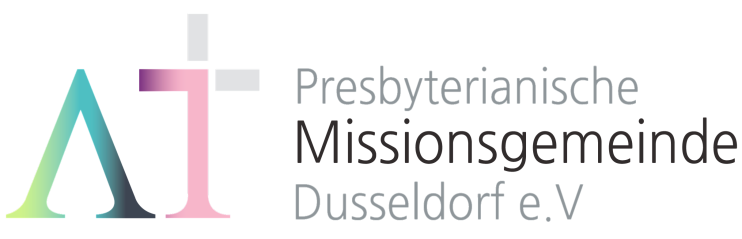   “너는 내 것이라” (사43:1)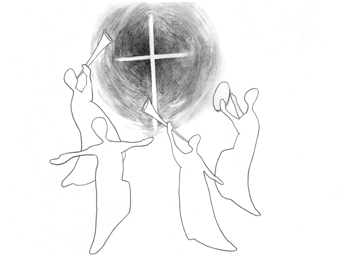 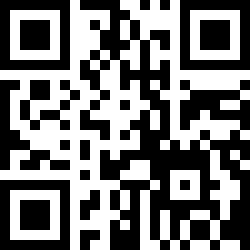 1983년 5월8일 창립     뒤셀도르프선교교회                 교회 홈페이지 duemission.de                  교회주소Alte-Landstr. 179, 40489 Düsseldorf인도: 손교훈 목사◀ 손교훈 목사의 말씀일기  창30장 ‘여인들의 거래‘ ▶이것이 인생인가. ‘막장’같은 드라마는 오늘도 계속된다. 야곱과 라반의 거래는 또 다른 형태로 계속되고, 그 사이 여인들간에도 끊임없는 시기, 긴장 및 갈등 속에 ‘거래’가 이루어진다. 자식을 낳지 못하는 라헬의 한은 쌓여만 가고 결국 예전에 사라가 그랬듯이 라헬도 자신의 종 빌하를 통해 야곱의 아들들을 얻는다. 레아는 이미 여러 아들을 얻었음에도 출산이 멈추게 된 것을 아쉬워하며, 경쟁적으로 시녀 실바를 통해 야곱에게서 아들을 낳는다. 그러던 어느 날, 레아의 아들 르우벤이 들에서 “합환채를 얻어”(14) 왔다. 이 ‘합환채’는 당시 불임 여성들에게 임신의 효과가 있는 것으로 알려진 신비한 약초였다. 이것을 매개로, 불임의 한을 안고 살아가는 동생 라헬과 오랜 동안 남편과 잠자리를 제대로 하지 못한 외로운 언니 레아 간에 거래가 이루어진다. 결국, 레아는 이 후로 ‘잇사갈’과 ‘스불론’ 두 아들과 딸 ‘디나’를 마저 얻게 되었다. 합환채 때문이었을까? 하나님은 라헬을 생각해 주셨다. “그의 소원을 들으시고 그의 태를 여”(22)셔서, 그녀의 “부끄러움을 씻”어주셨다(23). 여자든 남자든 인간의 삶, 좀 거창하게 말해 인류의 역사는 이 같이 ‘사랑을 얻기 위한 투쟁’의 과정인지도 모른다. 인간은 그 사랑을 얻기 위해 얼마나 많은 한숨을 지어야 하는가. 그리고 그토록 힘겹게 얻어낸 사랑을 언젠가는 다시 떠나 보내며 얼마나 많은 눈물을 흘려야 하는가. 하지만 인간들이 그렇게 사랑을 거래하는 중에, 전적인 은혜로 선물처럼 주어지는, 거래할 수 없는 하나님의 사랑을 만날 수만 있다면 그래도 그 생의 과정들이 헛되지만은 않으리라. (후략)◈ 우리 교회가 함께 기도하며 후원 협력하는 곳 ◈▶스펙트럼 교회   ▶라인란트주교회 산하 외국인교회들 담당(이광열 목사)▶'겨자씨' 모임(2세 및 2세 사역자 위해 기도 및 후원)▶NRW 평신도연합회      ▶디아코니 협력 후원▶유럽 기독교교육원: 어린이 연합 캠프, 청소년 연합 캠프(JC)▶유럽 밀알 장애인 선교회(이명선 총무)▶유럽 코스타(청년수련회)      ▶유럽크리스찬 신문(이창배 목사)▶예장 유럽선교회        ▶장학 지원    ▶북한 선교         ▶굶주린 이웃 돕기(케냐 총게노 고아원, 스타여고, 이은용 선교사)▶기타 구제 사업         ▶선교관 기금 마련2월 23일3월 1일3월 8일3월 15일예배기도박희영단주현김아영나지홍말씀일기정규선오지훈허지은유근임안내위원정기승, 예배부신형만, 예배부신형만, 예배부신형만, 예배부헌금위원강일구, 박종희김종권, 박희영김종권, 박희영김종권, 박희영애찬봉사밥상 하나밥상 둘밥상 셋나라 주일※입례송/Eingangslied …...……… 왕이신 나의 하나님 ………..……※예배부름/Eingangsgebet ……………………………………………………………………다함께인도자※찬송/Gemeindelied …………………………… 66장 ………………….……………다함께※신앙고백/Glaubensbekenntnis   …………………………………………..................다함께성시교독/Wechselwort ……………….. 교독문 59번 …………….................다함께찬송/Gemeindelied  …………………………  313장 ………………….……….……다함께기도/Gebet      ………........………………………………………………............................말씀일기/Bibeltagebuch  …………………………………………….............................찬양/Chor   …………………………………………………………………………………………박희영 집사정규선 집사찬  양  대 성경봉독/Text zur Predigt  ...…………… 엡5:20 …..…....……………...………인  도  자.설교/Predigt    …………………………… ’범사에 항상’ ………………………신 정 목사찬송/Gemeindelied   ……………………….… 373장 ………………….…….………합심기도/Gebet    ……........……………………………………………….......................봉헌/Kollekte     …………………………………………………………………………………다  함  께다  함  께다   함   께교제/Bekanntmachung …….......................................………….............다함께※주기도송/vaterunser……………………………………………………………………………다함께※축도/Segen   ………………………………………………………………………......................신 정 목사※는 함께 일어섭니다.